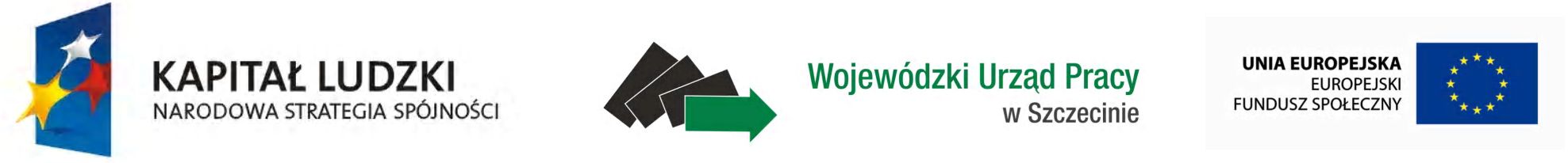 Porządek obrad I posiedzenia Regionalnej Sieci Tematycznej dla Województwa Zachodniopomorskiego w dniu 27.10.2010 r.Sala konferencyjna Wojewódzkiego Urzędu Pracy w Szczecinie Powitanie uczestników oraz przedstawienie porządku obrad;Przedstawienie zatwierdzonego przez PKM PO KL WZ składu instytucjonalnego oraz osobowego Regionalnej Sieci Tematycznej PO KL w Województwie Zachodniopomorskim;Omówienie „Regulaminu funkcjonowania Regionalnej Sieci Tematycznej dla Województwa Zachodniopomorskiego w ramach Programu Operacyjnego Kapitał Ludzki” -  głosowanie nad jego przyjęciem;Wybór Przewodniczącego oraz Wiceprzewodniczącego Regionalnej Sieci Tematycznej PO KL w Województwie Zachodniopomorskim - podjęcie uchwały;Przedstawienie koncepcji funkcjonowania Regionalnej Sieci Tematycznej PO KL 
w Województwie Zachodniopomorskim w odniesieniu do projektów innowacyjnych, dyskusja nad Strategią Działania Sieci Tematycznych RST;Dyskusja nad wyborem Grup Roboczych Regionalnej Sieci Tematycznej KST oraz dyskusja dot. udziału w pracach RST opiniodawców lub obserwatorów (ekspertów) – propozycje członków;Wybór przedstawiciela RST WZ i zastępcy do Krajowych Sieci Tematycznych działających w obszarach zatrudnienia i integracji społecznej, adaptacyjności oraz edukacji i szkolnictwa wyższego;Podsumowanie i wnioski;Zakończenie obrad.